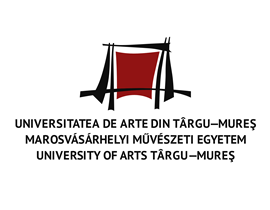 Marosvásárhelyi Művészeti Egyetem –Tanárképző Intézet, a Communitas Alapítvány támogatásávalNemzetközi Tudományos KonferenciaMŰVÉSZET A NEVELÉSBEN Művészeti oktatás az online térben Marosvásárhely, 2022. április 13.A művészeti oktatás, a művészetek befogadására való nevelés már önmagában is nagyon sokrétű és bonyolult vállalkozás, az oktatásnak teljes vagy részleges online térbe való szorulása még több kihívás elé állította a művészeteket oktató tanárokat. Az online oktatás egy olyan gyakorlat, amely a jelenlegi, világjárvány által beárnyékolt időszakban, az oktatás minden szintjén megjelent. A megszerzett oktatási tapasztalatokról, kreatív módszerekről és egyedi megoldásokról, merészségről és sikerekről, nehézségekről és kudarcokról, értékekről és kihívásokról, az oktatás és a művészet online térben való találkozásairól osztjuk meg tapasztalatainkat, dilemmáinkat 2022. április 13-án egy olyan konferencián, amely új módszertani, művészi és életközeli megoldásokat keres.A fennebb megfogalmazott témák feltételezzük sok művészeteket oktató, vagy a tanítási tevékenységében művészeti elemeket alkalmazó pedagógust foglalkoztatnak. Erre az együttes gondolkodásra hívunk diákot és tanárt egyaránt. Megjegyzés: A tanárok előadásai román vagy magyar nyelven kerülnek bemutatásra, az előadó választása alapján: a programban megadott címek közül az első jelöli azt a nyelvet, amelyen az előadás el fog hangzani. Az előadások ideje alatt folyamatosan biztosítva lesz a fordítás románról magyar nyelvre, illetve magyarról román nyelvre.A diákok tudományos dolgozatai, illetve a műhelyek nem lesznek tolmácsolva, ezek a programban feltüntetett első cím által megjelölt nyelven fognak elhangzani.Helyszín: A Stúdió Színház előcsarnokaPROGRAM8:45 	Köszöntő beszéd – dr. habil. Bakk-Miklósi Kinga, egyetemi tanár, a Marosvásárhelyi Művészeti Egyetem Tanárképző Intézetének vezetője;9:00 	Tanárok tudományos értekezései (moderál dr. habil. BAKK-MIKLÓSI Kinga):9:00	Mit ér a színház, ha online? (Ce rost are teatrul, dacă este online?) – FEUER Yvette, színész, drámapedagógus, a Láthatáron Csoport alapítója és művészeti vezetője, Budapest, Magyarország;9:20 	Expunerea minorilor prin internet. Riscuri si soluții (Kiskorúak interneten való kitettsége. Kockázatok és megoldások) – dr. Traian PENCIUC, egyetemi előadó, Ionela FAGHIURĂ, egyetemi hallgató, Marosvásárhelyi Művészeti Egyetem; 9:40	Munca profesorului cu sine însuși în predarea online  (A tanár önismereti munkája az online oktatásban) – dr. Cătălina-Elena MIHĂILĂ, tanársegéd, Marosvásárhelyi Művészeti Egyetem.10:00 	Kávészünet10:20	A 3D-s modell alkalmazása a bábtörténeti és a bábtechnikai kurzus oktatásában (Utilizarea modelelor 3D în pedagogia cursurilor de Orientări și tendințe în evoluția teatrului de animație și Tehnologia teatrului de animație) – dr. BONCIDAI Dezső, egyetemi adjunktus, Marosvásárhelyi Művészeti Egyetem és SZABÓ Dániel, bábszínész, Ariel Ifjúsági és Gyermekszínház, Marosvásárhely.10:40	Pszichológiai tanácsadás online - ha ne, akkor miért igen? (Consiliere psihologică online – dacă nu, de ce da?) – dr. habil. BAKK-MIKLÓSI Kinga, egyetemi tanár, Marosvásárhelyi Művészeti Egyetem, Tanárképző Intézet;11:00 	Görög mitológia gyermekeknek a színházban. Az Agrupación Señor Serrano Olympus Kids programja (Mitologie greacă în teatru pentru copii.
Programul Olympus Kids, de Agrupación Señor Serrano) – CRĂCEA Ádám, doktorandusz, irodalmi titkár, Marosvásárhelyi Művészeti Egyetem.11:20 	Kávészünet11:40	A művészet és oktatás találkozásai az online térben – tapasztalatok, kihívások és megoldások (Întâlniri între artă și educație în spațiul online - experiențe, provocări și soluții) - dr. VARGANCSIK Iringó, egyetemi adjunktus, Marosvásárhelyi Művészeti Egyetem, Tanárképző Intézet;12:00	Predarea prin reprezentare grafică (Oktatás grafikus ábrázolással) – dr. Ramona PREJA, egyetemi előadó, Vasile-Cristea Eric-Adrian és Elena Alexandra Preda egyetemi hallgatók, Marosvásárhelyi Művészeti Egyetem;12:20 	Percepția satisfacției studenților privind serviciile oferite de universitate și calitatea programelor de studiu (Az egyetem által nyújtott szolgáltatások és képzési programok minőségével kapcsolatos hallgatói elégedettség értelmezése) – dr. Traian MOLDOVAN, egyetemi adjunktus, Marosvásárhelyi Művészeti Egyetem, Tanárképző Intézet.12:40 	Ebédszünet14:00 	Diákok tudományos dolgozatainak bemutatása – magyar tagozat (moderál dr. VARGANCSIK Iringó) - Stúdió Színház előcsarnoka14:00	Az éneklés, mint kardinális tényező a személyiség fejlődésében (Cântatul ca factor cardinal în dezvoltarea personalității) – SÖVÉR-BENEDEK Tímea, Magiszteri képzés, II. év, Tanárképző Intézet, Marosvásárhelyi Művészeti Egyetem;14:10	A hangszeres népzeneoktatás és személyiségfejlesztő hatása gyermekkortól (Dezvoltarea personalității prin practicarea muzicii populare instrumentale în copilărie) – SIMON András, Magiszteri képzés, II. Év, Tanárképző Intézet, Marosvásárhelyi Művészeti Egyetem; 14:20	Színpadi zenészek kiégésének okai és azok megelőzése (Cauzele epuizării muzicienilor de scenă și prevenirea acestora) – BAKOS Barna, Magiszteri képzés, II. Év, Tanárképző Intézet, Marosvásárhelyi Művészeti Egyetem;14:30 	A zene személyiségformáló ereje serdülőkorban (Muzica ca factor de modelare a personalității adolescenților) – MOLNÁR Endre, Magiszteri képzés, II. év, Tanárképző Intézet, Marosvásárhelyi Művészeti Egyetem;14:40	A klasszikus zene befogadóképességének kialakítása az oktatásban  (Dezvoltarea capacității de recepție a muzicii clasice în educație) – BORDI Panna Adrienn, Magiszteri képzés, II. Év, Tanárképző Intézet,  Marosvásárhelyi Művészeti Egyetem; 14:50	Élményszerű zeneórák serdülőkorban és fiatal felnőtt korban. A zene és dráma találkozása az énekórákon  (Ore de muzică experiențială pentru adolescenți și tineri. Întâlnirea muzicii și dramei la orele de muzică) – FERENCZ Orsolya, Magiszteri képzés, II. Év, Tanárképző Intézet, Marosvásárhelyi Művészeti Egyetem; 15:00	A gitároktatás formái és fontossága a gyermek, a serdülő és a felnőtt életében (Formele și importanța predării chitarei în viața copiilor, adolescenților și adulților) – LÁSZLÓ Attila, Magiszteri képzés, II. Év, Tanárképző Intézet, Marosvásárhelyi Művészeti Egyetem; 15:10	A zenei teljesítményszorongáshoz való viszonyulás, kezelési lehetőségek  (Atitudini față de anxietatea de interpretare muzicală, opțiuni de tratament) – GYÖRGY Andrea, Magiszteri képzés, II. Év, Tanárképző Intézet,  Marosvásárhelyi Művészeti Egyetem; 9:00 	Diákok tudományos dolgozatainak bemutatása – román tagozat (moderál dr. Silvia NEGRUȚIU) – III/10-es terem9:00	Nevoia de soluții didactice imediate în situații de epideie/pandemie și evaluarea on-line (Azonnali oktatási megoldások ígénye járvány/pandémiás helyzetekben és az online értékelés) – Ioan ARDELEAN, Magiszteri képzés, II. Év,  Tanárképző Intézet, Marosvásárhelyi Művészeti Egyetem;9:10	Nativi și imigranți digitali-despre limitele învățării tehnologiilor IT (Digitális bennszülöttek és bevándorlók – az informatikai technológiák tanulásának határairól) – Alexandra TOGĂNEL, Magiszteri képzés, I. Év, Tanárképző Intézet, Marosvásárhelyi Művészeti Egyetem; 9:20	Arta jocului în pedagogie (A játék művészete a pedagógiában) – Renata MLADONICZKY, Magiszteri képzés, II. Év, Tanárképző Intézet, Marosvásárhelyi Művészeti Egyetem;9:30 	Imaginația exersată REMOTE (A képzelőerő távoli gyakorlása) – Cătălina GULAN, Magiszteri képzés, II. év, Tanárképző Intézet, Marosvásárhelyi Művészeti Egyetem;9:40	Dezvoltarea personală și lucrul cu blocajele emoționale ale tinerilor prin teatru (Személyes fejlődés és a fiatalok érzelmi blokkjaival való munka a színházon keresztül) – Andrea-Mădălina POPA, Magiszteri képzés, II. Év, Tanárképző Intézet, Marosvásárhelyi Művészeti Egyetem; 9:50	Forma și organizarea cursului în educația artistică online (Az online művészeti oktatás formája és felépítése) – Andrea Mihaela CUC, Magiszteri képzés, II. Év, Tanárképző Intézet, Marosvásárhelyi Művészeti Egyetem; 10:00	Educația artistică online (Online művészeti oktatás) – Iulia Andreea POP, Magiszteri képzés, II. Év, Tanárképző Intézet, Marosvásárhelyi Művészeti Egyetem; 10:10	De ce este importantă educația prin artă în școli? (Miért fontos a művészetoktatás az iskolákban?) – Denisa ROGOZ, Magiszteri képzés, II. Év, Tanárképző Intézet, Marosvásárhelyi Művészeti Egyetem; 10:20	Tehnologia în educație (Technológia az oktatásban) – Narcis ZAMFIR, Magiszteri képzés, II. Év, Tanárképző Intézet, Marosvásárhelyi Művészeti Egyetem; 10:30	Atenția între Zoom și partenerul de scenă. Noi tipuri de blocaje, deblocate. (A figyelem a Zoom és a színpadi partner között. Új típusú zárak, feloldva.) – Mălina MORARU, Magiszteri képzés, II. Év, Tanárképző Intézet, Marosvásárhelyi Művészeti Egyetem; 10:40	Identitatea socială și diversivitatea în sala de clasă (Társadalmi identitás és sokszínűség az osztályteremben) – Mihaela MOLDOVAN, Magiszteri képzés, II. Év, Tanárképző Intézet, Marosvásárhelyi Művészeti Egyetem; 10:50	Importanța mediului potrivit în sala de clasă pentru o eficiență de învățare maximă (A megfelelő tantermi környezet fontossága a maximális tanulási hatékonyság érdekében) – Maria GRAMA, Magiszteri képzés, II. Év, Tanárképző Intézet, Marosvásárhelyi Művészeti Egyetem; 11:00	Antrenamentul mentalității elevului sau studentului – un aspect neglijat, deși foarte important (A tanuló vagy hallgató mentalitásának képzése – egy elhanyagolt, bár nagyon fontos szempont) – Sașa PÂNZARU, Magiszteri képzés, II. Év, Tanárképző Intézet, Marosvásárhelyi Művészeti Egyetem; 11:10	Trei metode didactice eficiente în predarea educației muzicale (Három hatékony tanítási módszer a zeneoktatásban) – Ionuț RADU, Magiszteri képzés, II. Év, Tanárképző Intézet, Marosvásárhelyi Művészeti Egyetem; 11:20	Dezvoltarea prin teartru la adolescenți (Kamaszok fejlesztése színház által) – Cristina CIULEI, Magiszteri képzés, II. Év, Tanárképző Intézet, Marosvásárhelyi Művészeti Egyetem.16:30	Műhelymunka: Recâștigarea Comunicării eficiente. Redobândirea firescului (A hatékony kommunikáció visszaállítása. A természetes visszaszerzése) - dr. Cătălina-Elena MIHĂILĂ, tanársegéd, Marosvásárhelyi Művészeti Egyetem – 34-es terem.18:00 	A konferencia zárása